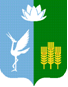 АДМИНИСТРАЦИЯ КРАСНОКУТСКОГО СЕЛЬСКОГО ПОСЕЛЕНИЯРАСПОРЯЖЕНИЕ18.04.2023 г.                                        с. Красный Кут                                           № 6Об организации и проведении обязательных общественных работосужденным Зудин К.В.     На основании Федерального закона от 06.10.03 г. № 131-ФЗ « Об общих принципах организации местного самоуправления в Российской Федерации», руководствуясь Уставом Краснокутского сельского поселения, в соответствии с постановлением о направлении лица, которому назначено административное наказание в виде обязательных работ, к месту отбывания наказания от 17.04.2023 года     1. Организовать и провести обязательные общественные работы по благоустройству территории с. Красный Кут с 18.04.2023 года, сроком на 20 часов.     Исполнитель – Зудин Константин Владимирович, 22.08.1992 г.р.     2. Ответственным за организацию и выполнения обязательных работ, ведение ежедневного табеля учета рабочего времени с отражением количества отработанных часов, назначить специалиста администрации  Апанаскевич Е.А.    3. Контроль за исполнением настоящего распоряжения оставляю за собой.Глава Краснокутского                                                                                А.Б. Петриченкосельского поселения 